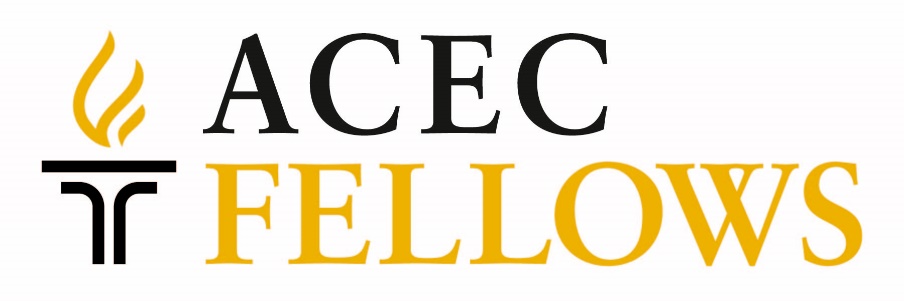 Nominees InformationName: ________________________________________________________________Position or Job Title: _____________________________________________________Employer Name: ________________________________________________________Work Address: __________________________________________________________Work Email:_____________________________________________________________Age as of December 31, 2024: ______________________________________________EducationSchool(s) and Location: _____________________________________________________Degree(s) and Majors: ______________________________________________________Professional RegistrationState(s): __________________________________________________________________P.E. Registration Number(s) and or other professional registrations: __________________________________________________________________________Discipline(s):________________________________________________________________Application StatementsProvide two statements of 250 words or less each supporting the nomination on a separate sheet of paper.For the Nominee: What does this award mean to you? (250 words)For the Firm Principal: Why should this individual be considered for this award? (250 Words)(This statement should be on company letterhead.)Volunteer Activities: Provide your responses on a separate sheet of paper.List your professional organizations and your role in each.List your recent community volunteer activities and your role in each activity.Write a 250 essay on your most recent significant achievement for your professional or community volunteer activities.Technical and Leadership Activities: Please attach response on a separate sheet of paper to the following two questions.Describe how you were able to solve a technical problem/issue working within a team setting.  (200 Words)How would you describe your leadership style for your current position or the position you plan to obtain? (200 words)Finalist Recognition: Please share your Firm’s Communication contact information and contact details for a local publication in the nominee’s hometown. Press Releases will be sent should the nominee become a Finalist.Firm Communication Contact: ___________________________________________________________Telephone and email address: ___________________________________________________________Hometown Publication Name:	_______________________________________________________Contact Person: ______________________________________________________________________Email Address:________________________________________________________________________PhotosHeadshot: Nominees must provide an electronic color headshot of high-quality resolution suitable for publication and no smaller than 1MB (.jpg, .tif, .png formats) Business attire is strongly recommended.Firm Logo: Candidates must provide an electronic firm logo of high-quality resolution suitable for publication and no smaller than 1MB (.jpg, .tif, .eps formats)Photograph Consent and ReleaseNote: a scanned signature is acceptableI, the undersigned, grant my consent and permission to publish my photograph and use my name solely for purposes of advertising, publicizing, and promoting the ACEC Young Professional Award program.I, hereby, release and agree to hold harmless ACEC from any liability, and invasion of any right of privacy or publicity, arising out of the use of my name and photographs.I acknowledge that I have read and understand this Consent and Release prior to signing it. I certify and warrant that I am of legal age and have the full power, right, and authority to enter this consent and release.Signature of Nominee: __________________________________________________________________Print Name: ___________________________________________________________________________Date: ________________________How did you hear about this ACEC Award?From my employer: ______From State M.O. ________Sponsoring InformationACEC National Staff Contact: Heather TalbertPhone: 202-682-4377Email Address: htalbert@acec.orgACEC State Member Organization: _________________________________________________Contact Person: ________________________________________________________________Email Address: _________________________________________________________________